

Brandlarmsprov  kommer att utföras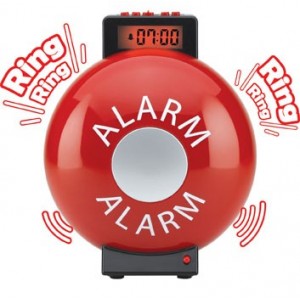 

Datum:………………………………………  

Klockan…………………till………………….     


Utföres av SVEFAB